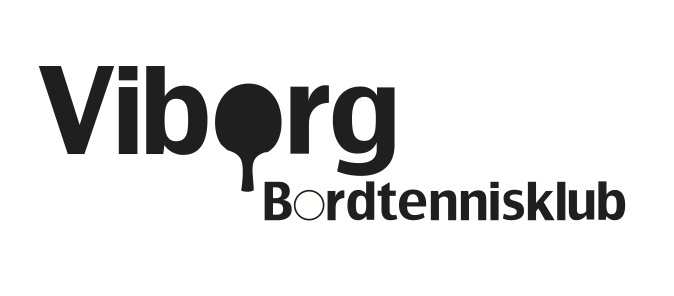 Udgifts-/Kørselsbilag:
Bankoplysninger :   4770-6715712045Dato:       			Underskrift:  NavnAdresseDatoAnledning:       UdgiftI alt